ПРАВИТЕЛЬСТВО РОССИЙСКОЙ ФЕДЕРАЦИИПОСТАНОВЛЕНИЕот 30 апреля 2020 года N 616Об установлении запрета на допуск промышленных товаров, происходящих из иностранных государств, для целей осуществления закупок для государственных и муниципальных нужд, а также промышленных товаров, происходящих из иностранных государств, работ (услуг), выполняемых (оказываемых) иностранными лицами, для целей осуществления закупок для нужд обороны страны и безопасности государства КомментарийС изменениями и дополнениями:
     постановлением Правительства Российской Федерации от 04.08.2020 N 1178; постановлением Правительства Российской Федерации от 23.12.2020 N 2241; постановлением Правительства Российской Федерации от 31.12.2020 N 2407 . В соответствии с Федеральным законом "О контрактной системе в сфере закупок товаров, работ, услуг для обеспечения государственных и муниципальных нужд" Правительство Российской Федерациипостановляет:1. Установить запрет на допуск промышленных товаров, происходящих из иностранных государств (за исключением государств - членов Евразийского экономического союза), для целей осуществления закупок для государственных и муниципальных нужд по перечню согласно приложению (далее - перечень).2. Установить запрет на допуск промышленных товаров, происходящих из иностранных государств (за исключением государств - членов Евразийского экономического союза), в том числе в отношении промышленных товаров, предусмотренных перечнем, а также работ (услуг), выполняемых (оказываемых) иностранными лицами (за исключением лиц государств - членов Евразийского экономического союза), для целей осуществления закупок для нужд обороны страны и безопасности государства.3. Установить, что указанные в пунктах 1 и 2 настоящего постановления запреты не применяются в следующих случаях:а) отсутствие на территории Российской Федерации производства промышленного товара, которое подтверждается:в отношении промышленных товаров, предусмотренных перечнем, - наличием разрешения на закупку происходящего из иностранного государства промышленного товара, выдаваемого с использованием государственной информационной системы промышленности в порядке, установленном Министерством промышленности и торговли Российской Федерации;в отношении иных товаров, не предусмотренных перечнем, а также работ (услуг), выполняемых (оказываемых) иностранными лицами и приобретаемых для целей осуществления закупок для нужд обороны страны и безопасности государства, - заказчиком самостоятельно;б) закупка одной единицы товара, стоимость которой не превышает 100 тыс. рублей, и закупки совокупности таких товаров, суммарная стоимость которых составляет менее 1 млн. рублей (за исключением закупок товаров, указанных в пунктах 1-7, 123, 125-127 перечня);(Подпункт в ред., введенной в действие с 25.12.2020 постановлением Правительства Российской Федерации от 23.12.2020 N 2241. - См. текст в предыдущей редакции)в) необходимость обеспечения взаимодействия товаров с товарами, используемыми заказчиком, ввиду их несовместимости с товарами, имеющими другие товарные знаки (за исключением закупок товаров, указанных в пунктах 67-71 перечня);г) закупка запасных частей и расходных материалов к машинам и оборудованию, используемым заказчиком в соответствии с технической документацией на указанные машины и оборудование (в случае закупки товаров, указанных в пунктах 47-51 перечня);д) закупки, осуществляемые Федеральной службой безопасности Российской Федерации, Федеральной службой охраны Российской Федерации, Службой внешней разведки Российской Федерации, органами внешней разведки Министерства обороны Российской Федерации, Министерством внутренних дел Российской Федерации, Федеральной службой войск национальной гвардии Российской Федерации и подведомственными им организациями (за исключением закупок товаров, указанных в пунктах 1-7, 52-57, 73-75 и 81 перечня, в отношении товаров, указанных в пунктах 47-51 перечня, при условии закупки одной единицы товара, стоимость которой равна или менее 2 млн. рублей), Главным управлением специальных программ Президента Российской Федерации и подведомственными ему организациями (за исключением закупок товаров, указанных в пунктах 1-7, 52-57 и 81 перечня, в отношении товаров, указанных в пунктах 47-51 перечня, при условии закупки одной единицы товара, стоимость которой равна или менее 2 млн. рублей), Управлением делами Президента Российской Федерации и подведомственными ему организациями (за исключением закупок товаров, указанных в пунктах 3-7, 52-57, 73-75 и 81 перечня, в отношении товаров, указанных в пунктах 47-51 перечня, при условии закупки одной единицы товара, стоимость которой равна или менее 2 млн. рублей);(Подпункт в ред., введенной в действие с 06.01.2021 постановлением Правительства Российской Федерации от 31.12.2020 N 2407. - См. текст в предыдущей редакции)е) закупки товаров Федеральной службой охраны Российской Федерации, осуществляемые в целях реализации мер по осуществлению государственной охраны, а также закупки транспортных средств Министерством внутренних дел Российской Федерации для обеспечения безопасности объектов государственной охраны и проведения оперативно-поисковых мероприятий.(Подпункт в ред., введенной в действие с 06.01.2021 постановлением Правительства Российской Федерации от 31.12.2020 N 2407. - См. текст в предыдущей редакции)КомментарийПоложения пункта 3 настоящего постановления в ред. постановления Правительства Российской Федерации от 31.12.2020 N 2407 не применяются к отношениям, связанным с осуществлением закупок, извещения об осуществлении которых размещены в единой информационной системе в сфере закупок, приглашения принять участие в которых направлены до дня вступления в силу постановления Правительства Российской Федерации от 31.12.2020 N 2407, в том числе к контрактам, информация о которых включена в реестр контрактов, заключенных заказчиками, до дня вступления в силу постановления Правительства Российской Федерации от 31.12.2020 N 2407, - см. пункт 2 постановления Правительства Российской Федерации от 31.12.2020 N 2407.     4. Запреты, установленные пунктами 1 и 2 настоящего постановления, распространяются в том числе на товары, поставляемые заказчику при выполнении закупаемых работ, оказании закупаемых услуг, а также являющиеся предметом аренды и (или) лизинга.5. Дополнительным требованием к участникам закупки промышленных товаров, указанных в пунктах 1-7, 125 и 127 перечня, является использование при производстве промышленных товаров, и (или) выполнении работ, и (или) оказании услуг материалов или полуфабрикатов, страной происхождения которых является Российская Федерация и (или) государство - член Евразийского экономического союза.(Абзац в ред., введенной в действие с 25.12.2020 постановлением Правительства Российской Федерации от 23.12.2020 N 2241. - См. текст в предыдущей редакции)Указанное дополнительное требование не действует в случае, если на территории Российской Федерации и (или) территориях государств - членов Евразийского экономического союза отсутствует производство таких товаров, материалов или полуфабрикатов.Документы, подтверждающие страну происхождения материалов и полуфабрикатов, представляются поставщиком (подрядчиком, исполнителем) на этапе исполнения контракта по форме и в порядке, которые предусмотрены пунктом 10 настоящего постановления.(Абзац в ред., введенной в действие с 05.08.2020 постановлением Правительства Российской Федерации от 04.08.2020 N 1178. - См. текст в предыдущей редакции)6. В целях реализации настоящего постановления:а) подтверждением производства продукции на территории Российской Федерации является наличие сведений о такой продукции в реестре промышленной продукции, произведенной на территории Российской Федерации (далее - реестр российской промышленной продукции);б) подтверждением производства промышленной продукции на территории государства - члена Евразийского экономического союза является наличие сведений о такой продукции в реестре промышленной продукции, произведенной на территории государства - члена Евразийского экономического союза, за исключением Российской Федерации (далее - реестр евразийской промышленной продукции).7. Основанием для включения продукции в реестр российской промышленной продукции является заключение о подтверждении производства промышленной продукции на территории Российской Федерации (для продукции, в отношении которой установлены требования о совокупном количестве баллов за выполнение (освоение) на территории Российской Федерации соответствующих операций (условий), указанное заключение содержит информацию о совокупном количестве баллов за выполнение (освоение) на территории Российской Федерации соответствующих операций (условий), выданное Министерством промышленности и торговли Российской Федерации в соответствии с постановлением Правительства Российской Федерации от 17 июля 2015 г. N 719 "О подтверждении производства промышленной продукции на территории Российской Федерации" (далее - постановление Правительства Российской Федерации от 17 июля 2015 г. N 719).8. Основанием для включения продукции в реестр евразийской промышленной продукции является акт экспертизы, выданный уполномоченным органом государства - члена Евразийского экономического союза, о соответствии такой продукции требованиям, предусмотренным приложением к постановлению Правительства Российской Федерации от 17 июля 2015 г. N 719, с указанием информации о совокупном количестве баллов за выполнение (освоение) соответствующих операций (условий) на территории государства - члена Евразийского экономического союза (для продукции, в отношении которой установлены требования о совокупном количестве баллов за выполнение (освоение) на территории Российской Федерации соответствующих операций (условий).(Пункт в ред., введенной в действие с 05.08.2020 постановлением Правительства Российской Федерации от 04.08.2020 N 1178. - См. текст в предыдущей редакции)9. Определить Министерство промышленности и торговли Российской Федерации уполномоченным федеральным органом исполнительной власти по формированию и ведению реестра российской промышленной продукции и реестра евразийской промышленной продукции.10. Установить, что для подтверждения соответствия закупки промышленных товаров требованиям, установленным настоящим постановлением, участник закупки представляет заказчику в составе заявки на участие в закупке выписку из реестра российской промышленной продукции или реестра евразийской промышленной продукции с указанием номеров реестровых записей соответствующих реестров, а также информации о совокупном количестве баллов за выполнение технологических операций (условий) на территории Российской Федерации, если такое предусмотрено постановлением Правительства Российской Федерации от 17 июля 2015 г. N 719 (для продукции, в отношении которой установлены требования о совокупном количестве баллов за выполнение (освоение) на территории Российской Федерации соответствующих операций (условий). Информация о реестровых записях о товаре включается в контракт.В случае представления участником закупки в составе заявки выписки из реестра российской промышленной продукции или реестра евразийской промышленной продукции с указанием совокупного количества баллов, не соответствующего требованиям, установленным для целей осуществления закупок постановлением Правительства Российской Федерации от 17 июля 2015 г. N 719, такая заявка приравнивается к заявке, в которой содержится предложение о поставке товаров, происходящих из иностранных государств или группы иностранных государств, работ, услуг, соответственно выполняемых, оказываемых иностранными лицами.Информация о нахождении товара в реестре российской промышленной продукции не представляется при поставках вооружения, военной и специальной техники, принятых на вооружение, снабжение, в эксплуатацию, и (или) при поставках образцов вооружения, военной и специальной техники, разработанных в соответствии с конструкторской документацией с литерой не ниже "". Информация о таких товарах не подлежит включению в реестр российской промышленной продукции.(Пункт в ред., введенной в действие с 05.08.2020 постановлением Правительства Российской Федерации от 04.08.2020 N 1178. - См. текст в предыдущей редакции)    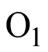 10_1. Выписка из реестра российской промышленной продукции или реестра евразийской промышленной продукции, предусмотренная абзацем первым пункта 10 настоящего постановления, не представляется при осуществлении закупок промышленных товаров для нужд обороны страны и безопасности государства, подпадающих под запрет, установленный пунктом 2 настоящего постановления, за исключением закупок промышленных товаров, предусмотренных перечнем.Для подтверждения соответствия закупки промышленных товаров, работ, услуг для нужд обороны страны и безопасности государства, за исключением промышленных товаров, предусмотренных перечнем, требованиям, установленным настоящим постановлением, участник закупки представляет заказчику в составе заявки на участие в закупке декларацию о стране происхождения товара. (Пункт дополнительно включен с 05.08.2020 постановлением Правительства Российской Федерации от 04.08.2020 N 1178)   КомментарийПункт 10_1 настоящего постановления (в ред. постановления Правительства Российской Федерации от 04.08.2020 N 1178) применяется до 01.06.2021 - пункт 3 постановления Правительства Российской Федерации от 04.08.2020 N 1178.11. Установить, что при размещении информации о проведении процедуры закупки промышленного товара в порядке, установленном Федеральным законом "О контрактной системе в сфере закупок товаров, работ, услуг для обеспечения государственных и муниципальных нужд", указываются характеристики промышленного товара, идентичные характеристикам, представленным заказчиком в Министерство промышленности и торговли Российской Федерации для получения разрешения, предусмотренного подпунктом "а" пункта 3 настоящего постановления.12. Установить, что для целей соблюдения запретов, установленных пунктами 1 и 2 настоящего постановления, не могут быть предметом одного контракта (одного лота) промышленные товары, включенные в перечень и не включенные в него (за исключением закупок промышленных товаров по государственному оборонному заказу). При этом медицинские маски не могут быть предметом одного контракта (одного лота) с другими отдельными видами промышленных товаров, включенных в перечень.(Пункт в ред., введенной в действие с 25.12.2020 постановлением Правительства Российской Федерации от 23.12.2020 N 2241. - См. текст в предыдущей редакции)13. При исполнении контракта замена промышленных товаров, указанных в перечне, на промышленные товары, происходящие из иностранного государства (за исключением государств - членов Евразийского экономического союза), не допускается.14. Для целей применения настоящего постановления под закупками товаров, работ, услуг для нужд обороны страны и безопасности государства понимаются закупки товаров, работ, услуг, осуществляемые в целях выполнения мероприятий государственных программ Российской Федерации, государственной программы вооружения, иных мероприятий в рамках государственного оборонного заказа.15. Министерству промышленности и торговли Российской Федерации:а) давать разъяснения по вопросам, связанным с применением настоящего постановления;б) утвердить в месячный срок:порядок выдачи Министерством промышленности и торговли Российской Федерации разрешения на закупку происходящего из иностранного государства промышленного товара, предусмотренного подпунктом "а" пункта 3 настоящего постановления;положения об отраслевых экспертных советах при Министерстве промышленности и торговли Российской Федерации;порядок формирования и ведения реестра российской промышленной продукции, включая порядок предоставления выписки из него и ее форму;порядок формирования и ведения реестра евразийской промышленной продукции, включая порядок предоставления выписки из него и ее форму.16. Утвердить прилагаемые:изменения, которые вносятся в Правила выдачи заключения о подтверждении производства промышленной продукции на территории Российской Федерации, утвержденные постановлением Правительства Российской Федерации от 17 июля 2015 г. N 719 "О подтверждении производства промышленной продукции на территории Российской Федерации" (Собрание законодательства Российской Федерации, 2015, N 30, ст.4597; 2017, N 40, ст.5843; 2019, N 8, ст.793; N 39, ст.5418; N 51, ст.7641);перечень утративших силу актов Правительства Российской Федерации;перечень актов Правительства Российской Федерации, которые признаются утратившими силу с 1 июля 2020 г.17. В перечне отдельных видов товаров машиностроения, происходящих из иностранных государств, в отношении которых устанавливается запрет на допуск для целей осуществления закупок для обеспечения государственных и муниципальных нужд, предусмотренном приложением к постановлению Правительства Российской Федерации от 14 июля 2014 г. N 656 "Об установлении запрета на допуск отдельных видов товаров машиностроения, происходящих из иностранных государств, для целей осуществления закупок для обеспечения государственных и муниципальных нужд" (Собрание законодательства Российской Федерации, 2014, N 29, ст.4157; 2015, N 6, ст.966; 2016, N 25, ст.3800; 2017, N 44, ст.6505; 2018, N 1, ст.345; 2019, N 8, ст.787; N 21, ст.2564; N 51, ст.7642), исключить пункты 1-13, 27-32, 34-53_1.18. Настоящее постановление вступает в силу с даты его официального опубликования, за исключением отдельных положений, для которых установлен иной порядок вступления в силу, и не применяется к отношениям, связанным с осуществлением закупок, извещения об осуществлении которых размещены в единой информационной системе в сфере закупок, приглашения принять участие в которых направлены до дня вступления в силу настоящего постановления, в том числе к контрактам, информация о которых включена в реестр контрактов, заключенных заказчиками, до дня вступления в силу настоящего постановления.19. Установить, что запреты, установленные пунктами 1 и 2 настоящего постановления, в отношении автомобильной продукции и колесных транспортных средств, указанных в пунктах 73-75, 83 и 109-112 перечня, вступают в силу с 1 июля 2020 г.

20. Установить, что запреты, установленные пунктами 1 и 2 настоящего постановления, в отношении медицинских масок, указанных в пунктах 123 и 126 перечня, действуют до 31 декабря 2021 г.(Пункт дополнительно включен с 25.12.2020 постановлением Правительства Российской Федерации от 23.12.2020 N 2241)Председатель Правительства
Российской Федерации
М.Мишустин Приложение
к постановлению Правительства
Российской Федерации
от 30 апреля 2020 года N 616 Перечень промышленных товаров, происходящих из иностранных государств (за исключением государств - членов Евразийского экономического союза), в отношении которых устанавливается запрет на допуск для целей осуществления закупок для государственных и муниципальных нужд УТВЕРЖДЕНЫ
постановлением Правительства
Российской Федерации
от 30 апреля 2020 года N 616 Изменения, которые вносятся в Правила выдачи заключения о подтверждении производства промышленной продукции на территории Российской Федерации 1. Абзац первый пункта 10 изложить в следующей редакции:"10. Министерством промышленности и торговли Российской Федерации формируется и ведется реестр промышленной продукции, произведенной на территории Российской Федерации. В реестр включаются следующие сведения:".2. Пункт 11 изложить в следующей редакции:"11. Формирование и ведение реестра промышленной продукции, произведенной на территории Российской Федерации, осуществляются с использованием государственной информационной системы промышленности в порядке, утвержденном Министерством промышленности и торговли Российской Федерации.".3. В пункте 12 слова "перечень выданных заключений" заменить словами "реестр промышленной продукции, произведенной на территории Российской Федерации".УТВЕРЖДЕН
постановлением Правительства
Российской Федерации
от 30 апреля 2020 года N 616 Перечень утративших силу актов Правительства Российской Федерации 1. Постановление Правительства Российской Федерации от 11 августа 2014 г. N 791 "Об установлении запрета на допуск товаров легкой промышленности, происходящих из иностранных государств, в целях осуществления закупок для обеспечения федеральных нужд" (Собрание законодательства Российской Федерации, 2014, N 34, ст.4660).2. Постановление Правительства Российской Федерации от 17 февраля 2016 г. N 108 "О внесении изменений в постановление Правительства Российской Федерации от 11 августа 2014 г. N 791" (Собрание законодательства Российской Федерации, 2016, N 8, ст.1129).3. Постановление Правительства Российской Федерации от 14 января 2017 г. N 9 "Об установлении запрета на допуск товаров, происходящих из иностранных государств, работ (услуг), выполняемых (оказываемых) иностранными лицами, для целей осуществления закупок товаров, работ (услуг) для нужд обороны страны и безопасности государства" (Собрание законодательства Российской Федерации, 2017, N 4, ст.655).4. Постановление Правительства Российской Федерации от 5 сентября 2017 г. N 1072 "Об установлении запрета на допуск отдельных видов товаров мебельной и деревообрабатывающей промышленности, происходящих из иностранных государств, для целей осуществления закупок для обеспечения государственных и муниципальных нужд" (Собрание законодательства Российской Федерации, 2017, N 38, ст.5615).5. Постановление Правительства Российской Федерации от 26 октября 2017 г. N 1299 "О внесении изменений в приложения N 1 и 2 к постановлению Правительства Российской Федерации от 11 августа 2014 г. N 791" (Собрание законодательства Российской Федерации, 2017, N 45, ст.6662).6. Пункт 5 изменений, которые вносятся в акты Правительства Российской Федерации, утвержденных постановлением Правительства Российской Федерации от 21 декабря 2017 г. N 1602 "О внесении изменений в некоторые акты Правительства Российской Федерации" (Собрание законодательства Российской Федерации, 2018, N 1, ст.345).7. Постановление Правительства Российской Федерации от 8 февраля 2018 г. N 125 "О внесении изменений в постановление Правительства Российской Федерации от 5 сентября 2017 г. N 1072" (Собрание законодательства Российской Федерации, 2018, N 8, ст.1203).8. Постановление Правительства Российской Федерации от 24 апреля 2018 г. N 498 "О внесении изменения в постановление Правительства Российской Федерации от 14 января 2017 г. N 9" (Собрание законодательства Российской Федерации, 2018, N 18, ст.2644).9. Пункт 9 изменений, которые вносятся в акты Правительства Российской Федерации, утвержденных постановлением Правительства Российской Федерации от 26 июля 2018 г. N 875 "О внесении изменений в некоторые акты Правительства Российской Федерации" (Собрание законодательства Российской Федерации, 2018, N 32, ст.5337).10. Постановление Правительства Российской Федерации от 20 сентября 2018 г. N 1119 "Об ограничениях допуска оружия спортивного огнестрельного с нарезным стволом, патронов и боеприпасов прочих и их деталей, происходящих из иностранных государств, для целей осуществления закупок для обеспечения государственных и муниципальных нужд" (Собрание законодательства Российской Федерации, 2018, N 40, ст.6124).11. Постановление Правительства Российской Федерации от 7 марта 2019 г. N 239 "Об установлении запрета на допуск отдельных видов товаров станкоинструментальной промышленности, происходящих из иностранных государств, для целей осуществления закупок для нужд обороны страны и безопасности государства" (Собрание законодательства Российской Федерации, 2019, N 11, ст.1123).12. Пункты 2 и 5 изменений, которые вносятся в акты Правительства Российской Федерации, утвержденных постановлением Правительства Российской Федерации от 15 мая 2019 г. N 602 "О внесении изменений в некоторые акты Правительства Российской Федерации" (Собрание законодательства Российской Федерации, 2019, N 21, ст.2564).УТВЕРЖДЕН
постановлением Правительства
Российской Федерации
от 30 апреля 2020 года N 616 Перечень актов Правительства Российской Федерации, которые признаются утратившими силу с 1 июля 2020 г.1. Постановление Правительства Российской Федерации от 14 июля 2014 г. N 656 "Об установлении запрета на допуск отдельных видов товаров машиностроения, происходящих из иностранных государств, для целей осуществления закупок для обеспечения государственных и муниципальных нужд" (Собрание законодательства Российской Федерации, 2014, N 29, ст.4157).2. Постановление Правительства Российской Федерации от 31 января 2015 г. N 84 "О внесении изменений в постановление Правительства Российской Федерации от 14 июля 2014 г. N 656" (Собрание законодательства Российской Федерации, 2015, N 6, ст.966).3. Постановление Правительства Российской Федерации от 9 июня 2016 г. N 513 "О внесении изменений в постановление Правительства Российской Федерации от 14 июля 2014 г. N 656" (Собрание законодательства Российской Федерации, 2016, N 25, ст.3800).4. Постановление Правительства Российской Федерации от 13 октября 2017 г. N 1246 "О внесении изменения в приложение к постановлению Правительства Российской Федерации от 14 июля 2014 г. N 656" (Собрание законодательства Российской Федерации, 2017, N 44, ст.6505).5. Пункт 1 изменений, которые вносятся в акты Правительства Российской Федерации, утвержденных постановлением Правительства Российской Федерации от 21 декабря 2017 г. N 1602 "О внесении изменений в некоторые акты Правительства Российской Федерации" (Собрание законодательства Российской Федерации, 2018, N 1, ст.345).6. Постановление Правительства Российской Федерации от 19 февраля 2019 г. N 159 "О внесении изменений в постановление Правительства Российской Федерации от 14 июля 2014 г. N 656 и признании утратившим силу подпункта "б" пункта 1 изменений, которые вносятся в постановление Правительства Российской Федерации от 14 июля 2014 г. N 656, утвержденных постановлением Правительства Российской Федерации от 31 января 2015 г. N 84" (Собрание законодательства Российской Федерации, 2019, N 8, ст.787).7. Пункт 1 изменений, которые вносятся в акты Правительства Российской Федерации, утвержденных постановлением Правительства Российской Федерации от 15 мая 2019 г. N 602 "О внесении изменений в некоторые акты Правительства Российской Федерации" (Собрание законодательства Российской Федерации, 2019, N 21, ст.2564).8. Постановление Правительства Российской Федерации от 14 декабря 2019 г. N 1675 "О внесении изменений в постановление Правительства Российской Федерации от 14 июля 2014 г. N 656" (Собрание законодательства Российской Федерации, 2019, N 51, ст.7642).Код в соответствии с Общероссийским классификатором продукции по видам экономической деятельности
ОК 034-2014
(КПЕС 2008) Код в соответствии с Общероссийским классификатором продукции по видам экономической деятельности
ОК 034-2014
(КПЕС 2008) Код в соответствии с Общероссийским классификатором продукции по видам экономической деятельности
ОК 034-2014
(КПЕС 2008) Код в соответствии с Общероссийским классификатором продукции по видам экономической деятельности
ОК 034-2014
(КПЕС 2008) Код в соответствии с Общероссийским классификатором продукции по видам экономической деятельности
ОК 034-2014
(КПЕС 2008) Код в соответствии с Общероссийским классификатором продукции по видам экономической деятельности
ОК 034-2014
(КПЕС 2008) Код в соответствии с Общероссийским классификатором продукции по видам экономической деятельности
ОК 034-2014
(КПЕС 2008) Наименование товара 1.1.1.1.13.2 13.2 13.2 Ткани текстильные2.2.2.2.13.9 13.9 13.9 Изделия текстильные прочие3.3.3.3.14.1 14.1 14.1 Одежда, кроме одежды из меха4.4.4.4.14.20 14.20 14.20 Изделия меховые5.5.5.5.14.3 14.3 14.3 Предметы одежды трикотажные и вязаные6.6.6.6.15.1 15.1 15.1 Кожа дубленая и выделанная; чемоданы, сумки дамские, изделия шорно-седельные и упряжь; меха выделанные и окрашенные7.7.7.7.15.2 15.2 15.2 Обувь8.8.8.8.16.21.13 16.21.13 16.21.13 Плиты древесно-стружечные и аналогичные плиты из древесины или других одревесневших материалов9.9.9.9.16.21.14 16.21.14 16.21.14 Плиты древесно-волокнистые из древесины или других одревесневших материалов10.10.10.10.17.12 17.12 17.12 Бумага и картон11.11.11.11.20.30 20.30 20.30 Материалы лакокрасочные и аналогичные для нанесения покрытий, полиграфические краски и мастики12.12.12.12.20.52 20.52 20.52 Клеи13.13.13.13.20.59.1 20.59.1 20.59.1 Фотопластинки и фотопленки; фотопленки для моментальных фотоснимков; составы химические и продукты несмешанные, используемые в фотографии14.14.14.14.22.11.1 22.11.1 22.11.1 Шины, покрышки и камеры резиновые новые15.15.15.15.22.19.73 22.19.73 22.19.73 Изделия из вулканизированной резины прочие, не включенные в другие группировки (только в отношении резиновых частей обуви)16.16.16.16.22.29.29 22.29.29 22.29.29 Изделия пластмассовые прочие17.17.17.17.23.11 23.11 23.11 Стекло листовое18.18.18.18.23.2 23.2 23.2 Изделия огнеупорные19.19.19.19.23.3 23.3 23.3 Материалы керамические строительные20.20.20.20.23.6 23.6 23.6 Изделия из бетона, цемента и гипса21.21.21.21.23.70 23.70 23.70 Камень разрезанный, обработанный и отделанный22.22.22.22.23.91.11 23.91.11 23.91.11 Жернова, точильные камни, шлифовальные круги и аналогичные изделия без каркаса, для обработки камней, и их части, из природного камня, агломерированных природных или искусственных абразивов или керамики23.23.23.23.25.73.30 25.73.30 25.73.30 Инструмент ручной прочий24.24.24.24.25.73.40 25.73.40 25.73.40 Инструменты рабочие сменные для станков или для ручного инструмента (с механическим приводом или без него)25.25.25.25.25.73.60 25.73.60 25.73.60 Инструмент прочий26.26.26.26.26.51.44.000 26.51.44.000 26.51.44.000 Приборы и аппаратура для телекоммуникаций в части группы средств измерений "Приборы для частотных измерений" (частотомеры электронно-счетные с верхней частотой диапазона частот менее 37,5 ГГц; преобразователи частоты).

Приборы и аппаратура для телекоммуникаций в части группы средств измерений "Приборы для наблюдения, измерения и исследования формы сигнала и спектра" (осциллографы цифровые (с верхней частотой полосы пропускания менее 500 МГц); анализаторы спектра (с верхней частотой диапазона частот менее 40 ГГц); анализаторы сигналов).Приборы и аппаратура для телекоммуникаций в части группы средств измерений "Приборы для измерения мощности" (ваттметры проходящей мощности (измерение средней мощности в диапазоне частот менее 18 ГГц; измерение импульсной мощности); ваттметры поглощаемой мощности (измерение средней мощности в диапазоне частот менее 18 ГГц; измерение импульсной мощности).Приборы и аппаратура для телекоммуникаций в части группы средств измерений "Приборы для измерения напряженности поля и радиопомех" (антенны измерительные с верхней частотой диапазона частот менее 37,5 ГГц).Приборы и аппаратура для телекоммуникаций в части группы средств измерений "Приборы для измерения параметров элементов и трактов с распределенными постоянными" (измерители модуля коэффициентов передачи и отражения (анализаторы цепей скалярные) с верхней частотой диапазона частот менее 37,5 ГГц; измерители комплексных коэффициентов передачи и отражения (анализаторы цепей векторные) с верхней частотой диапазона частот менее 37,5 ГГц).Приборы и аппаратура для телекоммуникаций в части группы средств измерений "Приборы для наблюдения характеристик радиоустройств" (измерители характеристик шума с верхней частотой диапазона частот менее 37,5 ГГц).Приборы и аппаратура для телекоммуникаций в части группы средств измерений "Аттенюаторы и приборы для измерения ослаблений" (приборы для измерений ослаблений с верхней частотой диапазона частот менее 37,5 ГГц).Приборы и аппаратура для телекоммуникаций в части группы средств измерений "Генераторы радиоизмерительные" (генераторы сигналов с верхней частотой диапазона частот менее 37,5 ГГц)27.27.27.27.27.11.3 27.11.3 27.11.3 Установки генераторные электрические и вращающиеся преобразователи28.28.28.28.27.90.31.110 27.90.31.110 27.90.31.110 Машины и оборудование электрические для пайки мягким и твердым припоем и сварки29.29.29.29.28.21.13.111 28.21.13.111 28.21.13.111 Электропечи сопротивления30.30.30.30.28.22.14.125 28.22.14.125 28.22.14.125 Краны грузоподъемные стрелкового типа31.31.31.31.28.22.14.151 28.22.14.151 28.22.14.151 Краны на гусеничном ходу32.32.32.32.28.22.14.159 28.22.14.159 28.22.14.159 Машины самоходные и тележки, оснащенные подъемным краном, прочие, не включенные в другие группировки33.33.33.33.28.22.15.110 28.22.15.110 28.22.15.110 Автопогрузчики с вилочным захватом34.34.34.34.28.22.15.120 28.22.15.120 28.22.15.120 Погрузчики прочие35.35.35.35.28.22.18.261 28.22.18.261 28.22.18.261 Склады - накопители механизированные36.36.36.36.28.22.18.269 28.22.18.269 28.22.18.269 Машины подъемные для механизации складов прочие, не включенные в другие группировки37.37.37.37.28.22.18.314 28.22.18.314 28.22.18.314 Манипуляторы погрузочные и разгрузочные38.38.38.38.28.22.18.390 28.22.18.390 28.22.18.390 Оборудование подъемно-транспортное и погрузочно-разгрузочное прочее, не включенное в другие группировки39.39.39.39.28.24.1 28.24.1 28.24.1 Инструменты ручные электрические; инструменты ручные прочие с механизированным приводом40.40.40.40.28.24.2 28.24.2 28.24.2 Части ручных инструментов с механизированным приводом41.41.41.41.28.25.13.111 28.25.13.111 28.25.13.111 Шкафы холодильные42.42.42.42.28.25.13.112 28.25.13.112 28.25.13.112 Камеры холодильные сборные43.43.43.43.28.25.13.114 28.25.13.114 28.25.13.114 Витрины холодильные44.44.44.44.28.29.50.000 28.29.50.000 28.29.50.000 Машины посудомоечные промышленного типа45.45.45.45.28.29.70 28.29.70 28.29.70 Оборудование и инструменты неэлектрические для пайки мягким и твердым припоем или сварки, и их части; машины и аппараты для газотермического напыления46.46.46.46.28.30 28.30 28.30 Машины и оборудование для сельского и лесного хозяйства47.47.47.47.28.41.1 28.41.1 28.41.1 Станки для обработки металлов лазером и станки аналогичного типа; обрабатывающие центры и станки аналогичного типа48.48.48.48.28.41.2 28.41.2 28.41.2 Станки токарные, расточные и фрезерные металлорежущие49.49.49.49.28.41.3 28.41.3 28.41.3 Станки металлообрабатывающие прочие50.50.50.50.28.41.4 28.41.4 28.41.4 Части и принадлежности станков для обработки металлов51.51.51.51.28.49.1 28.49.1 28.49.1 Станки для обработки камня, дерева и аналогичных твердых материалов52.52.52.52.28.49.2 28.49.2 28.49.2 Оправки для крепления инструмента53.53.53.53.28.92.21 28.92.21 28.92.21 Бульдозеры и бульдозеры с поворотным отвалом54.54.54.54.28.92.22 28.92.22 28.92.22 Грейдеры и планировщики самоходные55.55.55.55.28.92.24 28.92.24 28.92.24 Машины трамбовочные и дорожные катки самоходные56.56.56.56.28.92.25.000 28.92.25.000 28.92.25.000 Погрузчики фронтальные одноковшовые самоходные57.57.57.57.28.92.26 28.92.26 28.92.26 Экскаваторы одноковшовые и ковшовые погрузчики самоходные с поворотом кабины на 360° (полноповоротные машины), кроме фронтальных одноковшовых погрузчиков58.58.58.58.28.92.27 28.92.27 28.92.27 Экскаваторы и одноковшовые погрузчики самоходные прочие; прочие самоходные машины для добычи полезных ископаемых59.59.59.59.28.92.28.110 28.92.28.110 28.92.28.110 Отвалы бульдозеров неповоротные60.60.60.60.28.92.28.120 28.92.28.120 28.92.28.120 Отвалы бульдозеров поворотные61.61.61.61.28.92.29 28.92.29 28.92.29 Автомобили-самосвалы, предназначенные для использования в условиях бездорожья62.62.62.62.28.92.30.110 28.92.30.110 28.92.30.110 Копры и копровое оборудование для свайных работ63.63.63.63.28.92.30.150 28.92.30.150 28.92.30.150 Машины для распределения строительного раствора или бетона64.64.64.64.28.92.30.160 28.92.30.160 28.92.30.160 Машины для укладки гравия на дороге или аналогичных поверхностях, для поливки и пропитки поверхностей дорог битумными материалами65.65.65.65.28.92.30.190 28.92.30.190 28.92.30.190 Машины для выемки грунта и строительства прочие, не включенные в другие группировки66.66.66.66.28.92.40.130 28.92.40.130 28.92.40.130 Машины для смешивания и аналогичной обработки грунта, камня, руды и прочих минеральных веществ67.67.67.67.28.92.50.000 28.92.50.000 28.92.50.000 Тракторы гусеничные68.68.68.68.28.93.15.110 28.93.15.110 28.93.15.110 Печи хлебопекарные неэлектрические69.69.69.69.28.93.15.120 28.93.15.120 28.93.15.120 Оборудование для промышленного приготовления или подогрева пищи70.70.70.70.28.93.17.110 28.93.17.110 28.93.17.110 Машины для переработки мяса, овощей и теста (оборудование для механической обработки продуктов на предприятиях общественного питания)71.71.71.71.28.93.17.120 28.93.17.120 28.93.17.120 Оборудование для производства хлебобулочных изделий72.72.72.72.28.99.39.190 28.99.39.190 28.99.39.190 Оборудование специального назначения прочее, не включенное в другие группировки73.73.73.73.29.10.2 29.10.2 29.10.2 Автомобили легковые74.74.74.74.29.10.3 29.10.3 29.10.3 Средства автотранспортные для перевозки 10 или более человек75.75.75.75.29.10.4 29.10.4 29.10.4 Средства автотранспортные грузовые76.76.76.76.29.10.51.000 29.10.51.000 29.10.51.000 Автокраны77.77.77.77.29.10.52 29.10.52 29.10.52 Средства транспортные для движения по снегу, автомобили для перевозки игроков в гольф и аналогичные транспортные средства, оснащенные двигателями78.78.78.78.29.10.59.110 29.10.59.110 29.10.59.110 Средства автотранспортные для транспортирования строительных материалов79.79.79.79.29.10.59.120 29.10.59.120 29.10.59.120 Автолесовозы80.80.80.80.29.10.59.130 29.10.59.130 29.10.59.130 Средства транспортные для коммунального хозяйства и содержания дорог81.81.81.81.29.10.59.140 29.10.59.140 29.10.59.140 Автомобили пожарные82.82.82.82.29.10.59.150 29.10.59.150 29.10.59.150 Средства транспортные для аварийно-спасательных служб и полиции83.83.83.83.29.10.59.160 29.10.59.160 29.10.59.160 Автомобили скорой медицинской помощи84.84.84.84.29.10.59.180 29.10.59.180 29.10.59.180 Средства транспортные для обслуживания нефтяных и газовых скважин85.85.85.85.29.10.59.220 29.10.59.220 29.10.59.220 Средства транспортные для перевозки грузов с использованием прицепа-роспуска86.86.86.86.29.10.59.230 29.10.59.230 29.10.59.230 Средства транспортные для перевозки нефтепродуктов87.87.87.87.29.10.59.240 29.10.59.240 29.10.59.240 Средства транспортные для перевозки пищевых жидкостей88.88.88.88.29.10.59.250 29.10.59.250 29.10.59.250 Средства транспортные для перевозки сжиженных углеводородных газов на давление до 1,8 МПа89.89.89.89.29.10.59.270 29.10.59.270 29.10.59.270 Средства транспортные, оснащенные подъемниками с рабочими платформами90.90.90.90.29.10.59.280 29.10.59.280 29.10.59.280 Средства транспортные - фургоны для перевозки пищевых продуктов91.91.91.91.29.10.59.310 29.10.59.310 29.10.59.310 Средства транспортные, оснащенные кранами-манипуляторами92.92.92.92.29.10.59.320 29.10.59.320 29.10.59.320 Снегоочистители93.93.93.93.29.10.59.390 29.10.59.390 29.10.59.390 Средства автотранспортные специального назначения прочие, не включенные в другие группировки94.94.94.94.29.20.21.110 29.20.21.110 29.20.21.110 Контейнеры общего назначения (универсальные)95.95.95.95.29.20.21.120 29.20.21.120 29.20.21.120 Контейнеры специализированные96.96.96.96.29.20.23.110 29.20.23.110 29.20.23.110 Прицепы (полуприцепы) к легковым и грузовым автомобилям, мотоциклам, мотороллерам и квадрициклам97.97.97.97.29.20.23.120 29.20.23.120 29.20.23.120 Прицепы-цистерны и полуприцепы-цистерны для перевозки нефтепродуктов, воды и прочих жидкостей98.98.98.98.29.20.23.130 29.20.23.130 29.20.23.130 Прицепы и полуприцепы тракторные99.99.99.99.29.20.23.190 29.20.23.190 29.20.23.190 Прицепы и полуприцепы прочие, не включенные в другие группировки100.100.100.100.30.11.21 30.11.21 30.11.21 Суда круизные, суда экскурсионные и аналогичные плавучие средства для перевозки пассажиров; паромы всех типов101.101.101.101.30.11.22 30.11.22 30.11.22 Танкеры для перевозки нефти, нефтепродуктов, химических продуктов, сжиженного газа102.102.102.102.30.11.23 30.11.23 30.11.23 Суда рефрижераторные, кроме танкеров103.103.103.103.30.11.24 30.11.24 30.11.24 Суда сухогрузные104.104.104.104.30.11.31 30.11.31 30.11.31 Суда рыболовные; суда-рыбозаводы и прочие суда для переработки или консервирования рыбных продуктов105.105.105.105.30.11.32 30.11.32 30.11.32 Буксиры и суда-толкачи106.106.106.106.30.11.33 30.11.33 30.11.33 Земснаряды; плавучие маяки, плавучие краны; прочие суда107.107.107.107.30.11.40 30.11.40 30.11.40 Платформы плавучие или погружные и инфраструктура108.108.108.108.30.11.50 30.11.50 30.11.50 Конструкции плавучие прочие (включая плоты, понтоны, кессоны, дебаркадеры, буи и бакены)109.109.109.109.30.20.1 30.20.1 30.20.1 Локомотивы железнодорожные и тендеры локомотивов110.110.110.110.30.20.2 30.20.2 30.20.2 Вагоны железнодорожные или трамвайные пассажирские самоходные (моторные), вагоны товарные (багажные) и платформы открытые, кроме транспортных средств, предназначенных для технического обслуживания или ремонта111.111.111.111.30.20.3 30.20.3 30.20.3 Состав подвижной прочий112.112.112.112.30.20.4 30.20.4 30.20.4 Части железнодорожных локомотивов или трамвайных моторных вагонов или прочего подвижного состава; путевое оборудование и устройства и их части; механическое оборудование для управления движением113.113.113.113.30.30.31 30.30.31 30.30.31 Вертолеты114.114.114.114.30.30.34 30.30.34 30.30.34 Самолеты и прочие летательные аппараты с массой пустого снаряженного аппарата свыше 15000 кг115.115.115.115.30.92.10 30.92.10 30.92.10 Велосипеды двухколесные и прочие, без двигателя116.116.116.116.31.01.1 31.01.1 31.01.1 Мебель для офисов и предприятий торговли117.117.117.117.31.02.10 31.02.10 31.02.10 Мебель кухонная118.118.118.118.31.03.1 31.03.1 31.03.1 Матрасы119.119.119.119.31.09.11 31.09.11 31.09.11 Мебель металлическая, не включенная в другие группировки120.120.120.120.31.09.12 31.09.12 31.09.12 Мебель деревянная для спальни, столовой и гостиной121.121.121.121.31.09.13 31.09.13 31.09.13 Мебель деревянная, не включенная в другие группировки122.122.122.122.31.09.14.110 31.09.14.110 31.09.14.110 Мебель из пластмассовых материалов123.123.123.123.32.50.50.190 32.50.50.190 32.50.50.190 Изделия медицинские, в том числе хирургические, прочие, не включенные в другие группировки (только в отношении медицинских масок)(Пункт в ред., введенной в действие с 25.12.2020 постановлением Правительства Российской Федерации от 23.12.2020 N 2241. - См. текст в предыдущей редакции)(Пункт в ред., введенной в действие с 25.12.2020 постановлением Правительства Российской Федерации от 23.12.2020 N 2241. - См. текст в предыдущей редакции)(Пункт в ред., введенной в действие с 25.12.2020 постановлением Правительства Российской Федерации от 23.12.2020 N 2241. - См. текст в предыдущей редакции)(Пункт в ред., введенной в действие с 25.12.2020 постановлением Правительства Российской Федерации от 23.12.2020 N 2241. - См. текст в предыдущей редакции)(Пункт в ред., введенной в действие с 25.12.2020 постановлением Правительства Российской Федерации от 23.12.2020 N 2241. - См. текст в предыдущей редакции)(Пункт в ред., введенной в действие с 25.12.2020 постановлением Правительства Российской Федерации от 23.12.2020 N 2241. - См. текст в предыдущей редакции)(Пункт в ред., введенной в действие с 25.12.2020 постановлением Правительства Российской Федерации от 23.12.2020 N 2241. - См. текст в предыдущей редакции)(Пункт в ред., введенной в действие с 25.12.2020 постановлением Правительства Российской Федерации от 23.12.2020 N 2241. - См. текст в предыдущей редакции)124.124.124.124.32.99.11.130 32.99.11.130 32.99.11.130 Аппараты дыхательные автономные(Пункт в ред., введенной в действие с 25.12.2020 постановлением Правительства Российской Федерации от 23.12.2020 N 2241. - См. текст в предыдущей редакции)(Пункт в ред., введенной в действие с 25.12.2020 постановлением Правительства Российской Федерации от 23.12.2020 N 2241. - См. текст в предыдущей редакции)(Пункт в ред., введенной в действие с 25.12.2020 постановлением Правительства Российской Федерации от 23.12.2020 N 2241. - См. текст в предыдущей редакции)(Пункт в ред., введенной в действие с 25.12.2020 постановлением Правительства Российской Федерации от 23.12.2020 N 2241. - См. текст в предыдущей редакции)(Пункт в ред., введенной в действие с 25.12.2020 постановлением Правительства Российской Федерации от 23.12.2020 N 2241. - См. текст в предыдущей редакции)(Пункт в ред., введенной в действие с 25.12.2020 постановлением Правительства Российской Федерации от 23.12.2020 N 2241. - См. текст в предыдущей редакции)(Пункт в ред., введенной в действие с 25.12.2020 постановлением Правительства Российской Федерации от 23.12.2020 N 2241. - См. текст в предыдущей редакции)(Пункт в ред., введенной в действие с 25.12.2020 постановлением Правительства Российской Федерации от 23.12.2020 N 2241. - См. текст в предыдущей редакции)125.125.125.125.32.99.11.140 32.99.11.140 32.99.11.140 Одежда защитная огнестойкая(Пункт в ред., введенной в действие с 25.12.2020 постановлением Правительства Российской Федерации от 23.12.2020 N 2241. - См. текст в предыдущей редакции)(Пункт в ред., введенной в действие с 25.12.2020 постановлением Правительства Российской Федерации от 23.12.2020 N 2241. - См. текст в предыдущей редакции)(Пункт в ред., введенной в действие с 25.12.2020 постановлением Правительства Российской Федерации от 23.12.2020 N 2241. - См. текст в предыдущей редакции)(Пункт в ред., введенной в действие с 25.12.2020 постановлением Правительства Российской Федерации от 23.12.2020 N 2241. - См. текст в предыдущей редакции)(Пункт в ред., введенной в действие с 25.12.2020 постановлением Правительства Российской Федерации от 23.12.2020 N 2241. - См. текст в предыдущей редакции)(Пункт в ред., введенной в действие с 25.12.2020 постановлением Правительства Российской Федерации от 23.12.2020 N 2241. - См. текст в предыдущей редакции)(Пункт в ред., введенной в действие с 25.12.2020 постановлением Правительства Российской Федерации от 23.12.2020 N 2241. - См. текст в предыдущей редакции)(Пункт в ред., введенной в действие с 25.12.2020 постановлением Правительства Российской Федерации от 23.12.2020 N 2241. - См. текст в предыдущей редакции)126.126.126.126.126.126.32.99.11.160 Средства защиты головы и лица (только в отношении медицинских масок)(Пункт дополнительно включен с 25.12.2020 постановлением Правительства Российской Федерации от 23.12.2020 N 2241)(Пункт дополнительно включен с 25.12.2020 постановлением Правительства Российской Федерации от 23.12.2020 N 2241)(Пункт дополнительно включен с 25.12.2020 постановлением Правительства Российской Федерации от 23.12.2020 N 2241)(Пункт дополнительно включен с 25.12.2020 постановлением Правительства Российской Федерации от 23.12.2020 N 2241)(Пункт дополнительно включен с 25.12.2020 постановлением Правительства Российской Федерации от 23.12.2020 N 2241)(Пункт дополнительно включен с 25.12.2020 постановлением Правительства Российской Федерации от 23.12.2020 N 2241)(Пункт дополнительно включен с 25.12.2020 постановлением Правительства Российской Федерации от 23.12.2020 N 2241)(Пункт дополнительно включен с 25.12.2020 постановлением Правительства Российской Федерации от 23.12.2020 N 2241)127.127.127.127.127.127.32.99.11.190 Уборы головные защитные и средства защиты прочие, не включенные в другие группировки (только в отношении головных уборов из текстильных материалов)(Пункт дополнительно включен с 25.12.2020 постановлением Правительства Российской Федерации от 23.12.2020 N 2241)(Пункт дополнительно включен с 25.12.2020 постановлением Правительства Российской Федерации от 23.12.2020 N 2241)(Пункт дополнительно включен с 25.12.2020 постановлением Правительства Российской Федерации от 23.12.2020 N 2241)(Пункт дополнительно включен с 25.12.2020 постановлением Правительства Российской Федерации от 23.12.2020 N 2241)(Пункт дополнительно включен с 25.12.2020 постановлением Правительства Российской Федерации от 23.12.2020 N 2241)(Пункт дополнительно включен с 25.12.2020 постановлением Правительства Российской Федерации от 23.12.2020 N 2241)(Пункт дополнительно включен с 25.12.2020 постановлением Правительства Российской Федерации от 23.12.2020 N 2241)(Пункт дополнительно включен с 25.12.2020 постановлением Правительства Российской Федерации от 23.12.2020 N 2241)